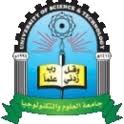 Microcontroller (1) Lab Manual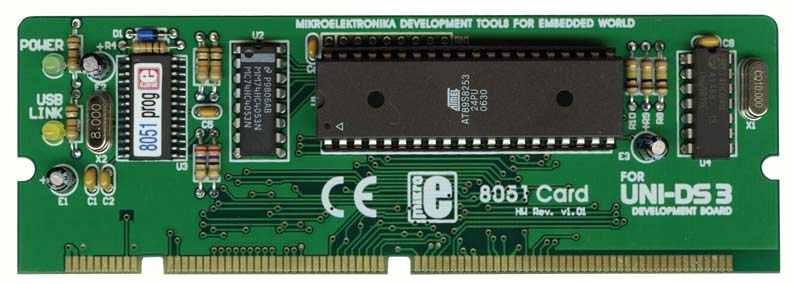                                                                            Prepared By:Eng: Mohsen Ali AL-awamiSupervisered By:Dr: Fadel AL-aqawa2010-2011LAB Expeirment (2)Main Topics:Jump ,Loop  and Call instructions Assembely Arthimatics and Logic Operations Learning Objectives/Tasks:     Upon Completion this experiment ,you will be able to :Code 8051 assembly language instruction  using loopsCode 8051 assembly language conditional jump instructionsExplain condition that determine each conditional jump instructionCode 8051 subroutinesDescribe precautions in using the stack in subroutinesDefine the range of numbers possible in 8051 unsigned data Code addition and subtraction instructions for unsigned dataDefine the range of numbers possible in 8051  signed data Code addition and subtraction instructions for  signed dataExplain carry and overflow problems and their correctionsDefine the truth table for logic function AND,OR  and XORCode 8051 assembly language logic  function instructionsSection 1: Loop and jump instructions Repeating a sequence of instructions a certain number of times are called a LOOP,The loop is one of the most widely used actions is performed by the instraction[‘’ DJNZ reg, lable ‘’].In this instruction, the register is decremented, if not zero, it jump to target address referred to by the label.Example 1: Example 2: Loop  inside a loop:As shown in Example 2 the maximum number of count is 256 , what happens if we want to repeat an action more times than 256?To do that, we use loop in side loop which is called a nested loop Example 3:Other Conditional JumpsConditional jumps for the 8051 are summerized in the next table: Such as   JZ (jump if A =0)                 JC (jump if carry =1 )All conditional jumps are short jumps:The address of the target must within -128 to +127 bytes of the contents of PCExample 4:JNC(jump if no carry, jumps if cy=0):In  executing ‘’JNC’’ ,the processor looks at the carry  flag to see if it raised (cy=1).if it is not ,the CPU starts to fetch and execute  instructions from the address of the label .if the carry =1 ,it will not it will execute the next  instraction below JNC.It need to be noted that there is also ‘’JC lable ’’ instruction .in the  jc  instruction, if cy=1 it jumps to the target address.Example 5:The unconditional jump is a jump in which control is transferred unconditionally to the target locationLJMP (long jump)3-byte instructionFirst byte is the opcodeSecond and third bytes represent the 16-bit                              target address         – Any memory location from 0000 to FFFFHSJMP (short jump)2-byte instructionFirst byte is the opcode Second byte is the relative target address         – 00 to FFH (forward +127 and backward         -128 bytes from the current PC).Call instructionsCall instruction is used to call subroutineSubroutines are often used to perform tasks                      that need to be performed frequentlyThis makes a program more structured in                      addition to saving memory spaceLCALL (long call)3-byte instructionFirst byte is the opcodeSecond and third bytes are used for address of target subroutine– Subroutine is located anywhere within 64K byte address spaceACALL (absolute call)2-byte instruction11 bits are used for address within 2K-byte rangeWhen a subroutine is called, control is transferred to that subroutine, the processorSaves on the stack the the address of the instruction immediately    below the LCALLBegins to fetch instructions form the new locationAfter finishing execution of the subroutineThe instruction RET transfers control back to the calle Every subroutine needs RET as the last instructionExample 6:Stack  fram after the first LCALL 08              SP (stack pointer) = 09The use of ACALL instead of LCALLcan save a number of bytes of program ROM space .ARITHMETIC & LOGICINSTRUCTIONS ANDPROGRAMSAssembely Arthimatics  Operations:Addition of unsigned numbersADD A,source ;A = A + sourceThe instruction ADD is used to add two operandsDestination operand is always in register ASource operand can be a register, immediate data, or in memoryMemory-to-memory arithmetic operations are never .Example 1:When adding two 16-bit data operands,the propagation of a carry from lower byte to higher byte is concerned.Example 2:                                   1                 3C E7               + 3B 8D               ---------                 78 74The binary representation of the digits 0 to 9 is called BCD (Binary Coded Decimal) Unpacked BCDIn unpacked BCD, the lower 4 bits of the number represent                         the BCD number, and the rest of the bits are 0 .Ex. 00001001 and 00000101 are unpacked BCD for 9 and 5.Packed BCDIn packed BCD, a single byte has two BCD number in it, one in the lower 4 bits, and one in the upper 4 bits .Ex. 0101 1001 is packed BCD for 59H.Adding two BCD numbers must give a BCD result.Example 2:DA A ;decimal adjust for additionThe DA instruction is provided to correct the aforementioned problem associated with BCD additionThe DA instruction will add 6 to the lowe nibble or higher nibble if need .Example 3 : Subtraction of unsigned numbers :In many microprocessor there are two different instructions for subtraction: SUB and SUBB (subtract with borrow)In the 8051 we have only SUBBThe 8051 uses adder circuitry to perform the subtraction      SUBB A,source ;A = A – source – CYTo make SUB out of SUBB, we have to make CY=0 prior to the execution of the instructionNotice that we use the CY flag for the borrowSUBB when CY = 01. Take the 2’s complement of the subtrahend (source operand)2. Add it to the minuend (A)3. Invert the carryExample 4:SUBB when CY = 1This instruction is used for multi-byte numbers and will take care of the borrow of the lower operand .Example 5:SIGNED ARITHMETIC INSTRUCTIONS(Signed 8-bit Operands )D7 (MSB) is the sign and D0 to D6 are the magnitude of the numberIf D7=0, the operand is positive, and if D7=1, it is negativePositive numbers are 0 to +127Negative number representation (2’s complement)1. Write the magnitude of the number in 8-bit binary (no sign)2. Invert each bit3. Add 1 to it.             ----                                   Sign                     Magnitude SIGNED ARITHMETIC INSTRUCTIONS (Overflow Problem)If the result of an operation on signed numbers is too large for the register.An overflow has occurred and the programmer must be noticed.SIGNED ARITHMETIC INSTRUCTIONS(2's Complement)To make the 2’s complement of a numberLOGIC AND COMPARE INSTRUCTIONSAND LOGIC)ANL destination,source     ;dest = dest AND sourceThis instruction will perform a logic AND on the two operands and  place the result in the destinationThe destination is normally the accumulatorThe source operand can be a register, in memory, or immediateExample 1:OR LOGIC)ORL destination,source     ;dest = dest OR sourceThe destination and source operands are ORed and the result is placed in the destination .The destination is normally the accumulator The source operand can be a register, in memory, or immediate .Example 2:(3- XOR)XRL destination, source        ;dest = dest XOR sourceThis instruction will perform XOR operation on the two operands andplace the result in the destinationThe destination is normally the accumulatorThe source operand can be a register, in memory, or immediate . Example 3:4- Compare InstructionCJNE destination,source,rel. addr.The actions of comparing and jumping are combined into a single instruction called CJNE (compare and jump if not equal)The CJNE instruction compares two operands, and jumps if they are not equal.The destination operand can be in the accumulator or in one of the Rn registers The source operand can be in a register, in memory, or immediate The operands themselves remain unchanged.It changes the CY flag to indicate if the destination operand is larger or smaller.Example 4:Compare Carry Flagdestination ≥ source CY = 0destination < source CY = 1The compare instruction is really a Subtraction.Rotating Right and LeftRR A    ;rotate right AIn rotate rightThe 8 bits of the accumulator are rotated right one bit, andBit D0 exits from the LSB and enters into MSB, D7t’)RL A     ;rotate left AIn rotate leftThe 8 bits of the accumulator are rotate left one bit, andBit D7 exits from the MSB and enters into LSB, D0Rotating through Carry     RRC A              ;rotate right through carryIn RRC ABits are rotated from left to rightThey exit the LSB to the carry flag, and the carry flag enters the MSB.	CY            RLC A             ;rotate left through carryIn RLC ABits are shifted from right to left.They exit the MSB and enter the carry flag,         and the carry flag enters the LSB.                       CY instraction       ActionJZ Jump if a=0JNZJump if a  not= 0DJNZDecrement and Jump if a  not=0CJNE  A,BYTEJump if a  not= byteCJNE  REG,#DATAJump if a  not= #dataJCJump if carry=1JNCJump if carry=0JBJump if bit=1JNBJump if bit=0JBCJump if bit=1 and clear bit0A09000807D7D6D5D4D3D2D1D0